Crna Gora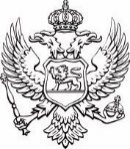 Ministarstvo poljoprivrede,šumarstva i vodoprivrede   Broj: UP-I-08-311/22-99/3                                                                                   15. mart  2022. godineZa:            Petar Samardžić iz Tivta, Luke Tomanovića 3 b, Tivat Veza:        Zahtjev za slobodan pristup informacijama Predmet:  Obavještenje o dostavljanju zahtjeva nadležnom organuPoštovani,U vezi sa Zahtjevom za slobodan pristup informacijama, koji ste podnijeli ovom ministarstvu                           putem e-maila dana 05.03.2022.godine, a zavedenog kod organa pod brojem: UP-I-08-311/22-99/1 dana 08.03.2022.godine, obavještavamo Vas da Ministarstvo poljoprivrede, šumarstva i vodoprivrede nije u posjedu traženih informacija po vašem zahtjevu.Naime,  shodno članu 20 stav 4  Zakona o slobodnom pristupu informacijama, vaš zahtjev je upućen Upravi za šume  kao nadležnom organu za postupanje po zahtjevu.                                                                                                  S poštovanjem,mr Aleksandar Stijović, s.r.	ministar